#2 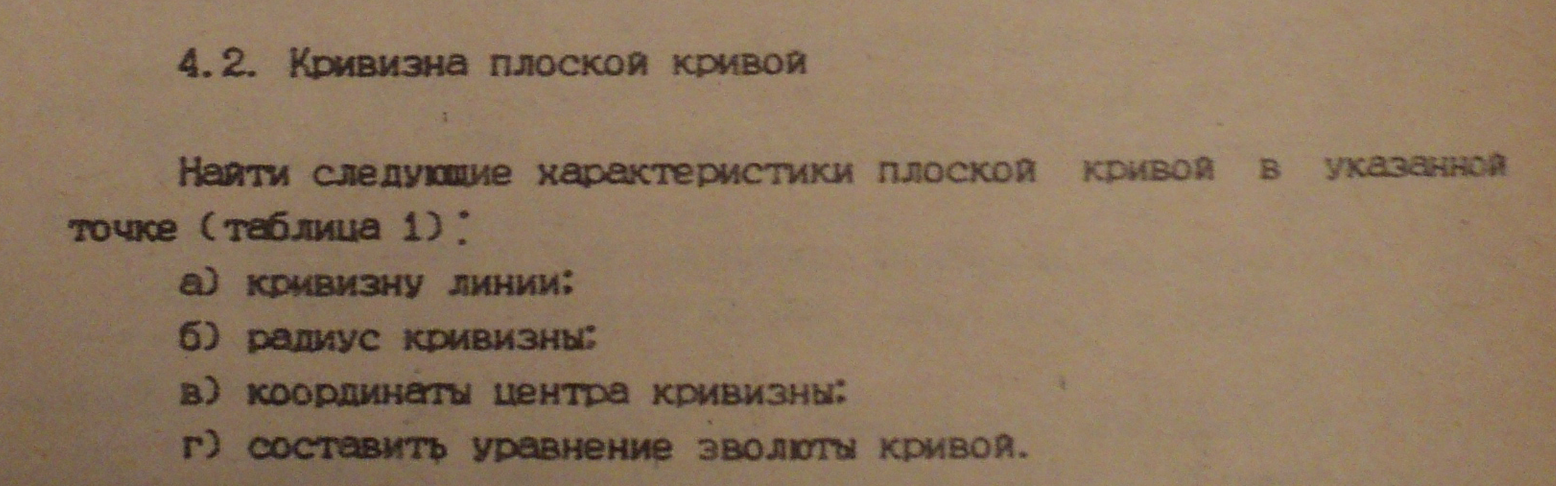 Уравнение плоской кривой: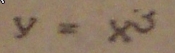 Координаты точки: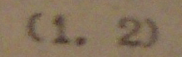 